T-Shirt Order FormShort Sleeve in Natural - $10 (Please indicate the quantity of each size)X-Small 	Small  	Medium 	Large  	X-Large  	Total $ 	Long Sleeve in White - $12 (Please indicate the quantity of each size)X-Small 	Small  	Medium 	Large  	X-Large  	Total $ 	Shipping MethodPickup	+FREEPlease Mail to the Address Below (Add $6 for 1 shirt $10 >=2)	Shipping $ 	Total Enclosed $ 	THANK YOU for Your Order!Business Name:  	Address:  	City: 	State: 	Zip:  	Ship To:Name:  	Address:  	Email Address:  	Phone:  	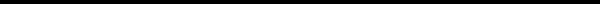 